РассмотреноНа Педагогическом совете№ 1 от 30.08.2016 г.Результаты самообследования Муниципального бюджетного дошкольного образовательного учреждения«Детский сад № 56» по состоянию на 01.08.2016 г.г. Зима-2016СОДЕРЖАНИЕI. Информационная справка.II. Аналитическая часть.1. По кадровому обеспечению образовательного процесса в ДОУ.2. Работа с педагогическими кадрами по выполнению годовых задач.3. По составу воспитанников.4. По организации образовательного процесса в МБДОУ.5. Анализ уровня заболеваемости за 2015-2016 уч. год.6. Административно – хозяйственная работа.III. Показатели деятельности ДОУ, подлежащие самообследованию.1. Образовательная деятельность.		2. Общая численность воспитанников, осваивающих образовательную программу дошкольного образования.3. Общая численность воспитанников в возрасте до 3 лет.4. Общая численность воспитанников в возрасте от 3 до 8 лет.5. Численность/удельный вес численности воспитанников в общей численности воспитанников, получающих услуги присмотра и ухода.6. Численность/удельный вес численности воспитанников с ограниченными возможностями здоровья в общей численности воспитанников.7. Средний показатель пропущенных дней при посещении дошкольной образовательной организации по болезни на одного воспитанника.8. Общая численность педагогических работников.9. Численность/удельный вес численности педагогических работников по уровню образования.10. Численность/удельный вес численности педагогических работников по уровню квалификационной категории.11. Численность/удельный вес численности педагогических работников в общей численности педагогических работников по педагогическому стажу работы.12. Численность/удельный вес численности педагогических работников в общей численности педагогических работников в возрасте до 30 лет.13. Численность/удельный вес численности педагогических работников в общей численности педагогических работников в возрасте от 55 лет.14. Численность/удельный вес численности педагогических и административно-хозяйственных работников, прошедших за последние 5 лет повышение квалификации/профессиональную переподготовку по профилю педагогической деятельности или иной осуществляемой в образовательной организации деятельности, в общей численности педагогических работников.15. Численность/удельный вес численности педагогических и административно-хозяйственных работников, прошедших повышение квалификации по применению в образовательном процессе федеральных государственных образовательных стандартов в общей численности педагогических и административно-хозяйственных работников.16. Соотношение "педагогический работник/воспитанник" в дошкольной образовательной организации.17. Наличие в образовательной организации педагогических работников.18. Инфраструктура.Информационная справкаНастоящий отчет подготовлен по результатам проведения самообследования, согласно требованиям федерального законодательства, которое обязывает образовательные организации ежегодно осуществлять процедуру самообследования и размещать соответствующий отчет на сайте организации (статья 28 Федерального закона РФ от 29.12.2012 №273-ФЗ «Об образовании в Российской Федерации» (с изменениями и дополнениями)). Самообследование проводилось в соответствии с требованиями приказов Министерства образования и науки РФ от 14.06.2013 № 462 «Об утверждении Порядка проведения самообследования образовательной организацией» и от 10.12.2013 №1324 «Об утверждении показателей деятельности образовательной организации, подлежащей самообследованию».             Тип, статус учреждения: дошкольная образовательная организация, бюджетное учреждение..Режим работы организации согласован с Учредителем, исходя из потребностей семьи и финансирования учреждения, и является следующим: рабочая неделя – пятидневная, выходные дни – суббота, воскресенье, праздничные дни. Режим работы групп дневного пребывания с 7.00 до 19.00 часов.  Муниципальное бюджетное дошкольное образовательное учреждение «Детский сад № 56»Учредитель: Администрация Зиминского муниципального образованияЮридический адрес: Российская Федерация, Иркутская область, 665390 г. Зима, ул. М. Горького 67Введен в эксплуатацию в 1957 году.Заведующий: Сибирякова Инга Викторовна,Заместитель заведующего по воспитательной и методической работе: Сычёва Людмила Васильевна   Списочный состав  в течение 2015- 2016 уч. года составлял- 157 ребенка дошкольного возраста с 12-часовым пребыванием , функционировало 5 возрастных групп: 2 младшая  общеразвивающей направленности– 1 группа, средняя группа общеразвивающей направленности - 1 группа, старшая группа компенсирующей направленности – 2 группы и  подготовительная к школе группа компенсирующей направленности. Для детей не посещающих ДОУ функционировало 2 группы кратковременного пребывания с 2-х часовым пребыванием, 1 группа для детей с 2 до 3 лет, 1 группа по подготовке к школе для детей от 5 до 7 лет списочный состав составлял 36 детей дошкольного возраста.В 2015-2016 учебном году цель деятельности ДОУ -  совершенствование содержания образовательного процесса в соответствии с ФГОС дошкольного образования.Задачи:1. Повысить уровень эффективности работы по созданию условий для социально  коммуникативного развития детей с учетом индивидуально – дифференцированного подхода к ребенку;2. Совершенствовать систему взаимодействия с семьями воспитанников, способствующих активизации роли родителей как субъектов образовательного процесса.Методическая тема - совершенствовать содержание образовательного процесса в ОО в соответствии с ФГОС дошкольного образования.1.По кадровому обеспечению образовательного процесса в ДОУ.Сравнивая результаты, начало и конец года, наблюдаем изменение, увеличивается процент педагогов с высшим образованием на 0,5 %.Сравнивая результаты, начало и конец года, наблюдаем изменения состава работников. Увеличивается процент педагогов свыше 10 лет на 10,85 %.Сравнивая результаты, начало и конец года, наблюдаем изменение, увеличивается процент педагогов с соответствием занимаемой должности на 25 %, 25 % педагогов не имеют квалификационной категории, это категория молодых педагогов, с которыми ведется индивидуальная работа по подготовке к аттестации, в следующем году 1 педагог  планируют пройти аттестацию на первую категорию.    Сравнивая результаты, за два учебных года прослеживаются изменения: по уровню образования - увеличивается процент педагогов с высшим образованием на 9,75;увеличился процент педагогов со средним профессиональным образованием на 21,5  по педагогическому стажу –увеличивается  процент педагогов свыше 25 лет на 12,7 %; по уровню квалификации – увеличивается процент педагогов с высшей категорией на 6,25 %.    Прослеживается динамика повышения квалификационной категории у педагогов ДОУ, 100% педагогов с высшим и средним профессиональным образованием, квалификационные категории у 64,2 % педагогов, это говорит об оптимальном показателе»В течение учебного года повысили свою квалификацию 75 % педагогов.  Участие МБДОУ в городских методических мероприятиях:  Участие в городских методических мероприятиях в течение года приняли 50 % педагогов.     Сравнивая результаты за два учебных года, прослеживаются изменения: по курсовой подготовке – увеличивается процент педагогов прошедших курсовую подготовку на 32 %; по количеству участия в городских методических мероприятиях – увеличивается процент педагогов на 27.8  %.    Анализ соотношения педагогов по уровню квалификации, образования, стажа и возраста свидетельствует об оптимальном подборе кадров, способных обеспечивать высокий уровень качества образования в ДОУ.    Наряду с достижениями, руководство образовательного учреждения видит возможные проблемы, которые предстоит решить в перспективе:•    Недостаточная творческая активность большинства педагогов, в представлении передового опыта работы. •    Эмоциональное выгорание педагогов.2. Работа с педагогическими кадрами по выполнению годовых задач       Для повышения профессионального уровня и в рамках решения годовых задач  используются различные формы методической службы (консультации, педсоветы, семинары, выставки, открытые просмотры НОД, практикумы, педчасы, круглые столы, самообразование). В течение  2015-2016 учебного года в соответствии с планом работы прошли:4 педсовета:Установочный- Анализ работы летне-оздоровительной компании- Утверждение годового плана и изменения в образовательной программе ОО-  Итоги подготовки к новому учебному году, распределение специальной организованной деятельности с детьми по подгруппам-  Определение тематики и этапов работы по самообразованию- Обсуждение расстановки кадров по группамТематический «Социально – коммуникативное развитие дошкольников через включение в систему социальных отношений»- итоги конкурса «Организация развивающей среды по образовательной области «Социально – коммуникативное развитие детей»Тематический «Взаимодействие педагогов и родителей по социально – коммуникативному развитию детей» - деловая играИтоговый- О выполнении годовых задач- Творческие отчеты о проделанной работе воспитателей -Утверждение плана на летне-оздоровительный период- Обсуждение проекта годового плана на 2016-2017 учебный годпедчасы:- Консультация «Организация и планирование образовательного процесса в соответствии ФГОС дошкольного образования» (зам. зав по ВМР Константинова О.В)- Круглый стол «Новые требования к условиям и организации образовательного процесса в ОО» (зам. зав по ВМР Константинова О.В)- Консультация «Система работы по формированию у дошкольников основ безопасности жизнедеятельности» (воспитатель Сергеева Е.И.)- Консультация «Формы организации трудовой деятельности дошкольников» (воспитатели Кустова Н.Ю., Харисова И.Т.)-Консультация «Формирование гендерной принадлежности в процессе игровой деятельности» (воспитатель Пекина О.В.)- Консультация «ФГОС – ориентир развития системы дошкольного образования в РФ» (зам. зав по ВМР Константинова О.В)- Консультация «Компоненты патриотического воспитания» (воспитатели Бухарина Т.В., Загария И.А.) - Консультация «Развитие общения детей с другом и взрослыми в процессе организации игровой деятельности» (педагог-психолог Константинова О.В)- Семинар «Внедрение ФГОС в деятельность в ДОО» (зам. зав по ВМР Константинова О.В)- Консультация «Развитие коммуникативных умений у дошкольников в процессе логопедической работы над связной речью» (учитель-логопед Иванова Л.А.)- Консультация «Использование игровых технологий в социально-коммуникативном развитии дошкольников» (воспитатели Пекина О.В, Сергеева Е.И.)- Консультация «Эффективные формы сотрудничества с родителями по вопросам социально – коммуникативного развития» (воспитатели Харисова И.Т.,  Филимонова М.В)- Консультация «Роль сюжетно – ролевой игры в развитии социально-коммуникативных навыков дошкольников» (воспитатели Бухарина Т.В., Пекина О.В.)- Отчеты по самообразованию педагогов (раз в три месяца)    	Для выявления проблем, в работе воспитателей и специалистов, и своевременной коррекции образовательной работы в ДОУ в соответствии с годовым планом использовались разные виды контроля. Тематический контроль по теме: «Социально – коммуникативное развитие дошкольников в условиях ДОУ» Контроль показал, что при взаимодействии педагогов с детьми преобладающей является речевая активность самого педагога. Познавательная и речевая активность самих детей во время образовательных ситуаций недостаточна. Это означает, что педагогами не в полной мере созданы условия для детской инициативы, проявления любознательности, заинтересованности и активности. В следующем учебном году планируем продолжить работу по данной теме.В течение года проводился оперативный контроль: «Состояние предметно-пространственной среды в группах»;«Организация и проведение прогулки»;«Организация питания в группах и привитие культурно-гигиенических навыков»;«Планирование физкультурно-оздоровительной работы в течение дня»;«Планирование и организация работы с родителями».    Одной из самых эффективных форм методической работы являлось коллективный просмотр педагогического процесса - взаимоконтроль: «открытых видов деятельности» и «коллективных просмотров»:- Организация трудовой деятельности дошкольников;- Организация изобразительной деятельности детей.     Для каждого вида контроля собиралась и анализировалась разнообразная информация, по результатам контроля составлялась справка, вырабатывались рекомендации, определялись пути исправления недостатков; исполнение рекомендаций проверялось.Результаты выполнения образовательной программы обсуждались на анализах и самоанализах, индивидуально.    Вся методическая работа была направлена на повышение профессионального мастерства каждого педагога, на развитие творческого потенциала всего педагогического коллектива и эффективности  образовательной деятельности.     Анализ выполнения годового плана показал правильность выбранных педагогическим коллективом приоритетов и результативность работы по выполнению государственных образовательных стандартов.    Существенным достижением в деятельности педагогического коллектива стало значительное повышение методической активности педагогов.   Итоговые данные показывают, что годовые задачи педагогами были выполнены. 3. По составу воспитанников    В течение 2015-2016 уч. года списочный состав воспитанников МБДОУ составлял 153 дошкольников в возрасте от 3-х до 7-ми лет.   Социальный статус семей воспитанников составляет в основном благоприятные полные семьи.     Работа с родителями является основным звеном в деятельности МБДОУ. С целью привлечения родителей к деятельности МБДОУ, повышения их педагогического опыта и осуществления единого педагогического процесса с детьми проводились следующие мероприятия с родителями:- Анализ семей по социальным группам-  Заключение договоров с родителями -  День открытых дверей - Консультации специалистов, индивидуальные беседы по проблемам воспитания дошкольниковТематические выставки детского творчества организованные совместно с родителями:- «Чудо-овощ»- «Встречаем Пасху»- «Моя дружная семейка»- «День Победы»- «Маленькие модницы»- «Мама – солнышко мое»- «Наш дом земля»Родительские собрания:- Групповые по планам групп (раз в квартал)- Общие (два раза в год)- Организационный- «Что мы сумели сделать с вами за год»  - Заседание родительского комитета (три раза)Проведённое анкетирование родителей показало:- полностью удовлетворяет уровень образовательной работы – 97 %- количество ответов «не знаю»  - 1%- количество ответов «нет» - 2 %   Исходя из имеющихся данных, можно сделать вывод, что работа ДОУ соответствует запросам родителей. Педагогический коллектив ДОУ обеспечивает безопасность ребенку, высокий уровень образования. Для сотрудничества с педагогами родители выбирают активные формы работы (музыкальные и спортивные праздники, мероприятия совместно с родителями, конкурсы, выставки и т.п.). Наиболее актуальны темы для собраний, выбранные родителями – это подготовка детей к школе, возрастные особенности детей, как организовывать игры с детьми и т.д. целесообразно наметить на следующий учебный год.4. По организации образовательного процесса в МБДОУ     Образовательный процесс в группах общеразвивающей направленности осуществляется в соответствии с основной общеобразовательной программы, которая основывается на комплексно-тематическом принципе построения образовательного процесса. Организация занятий строится на основе партнерских отношений, на принципе интеграции  образовательных областей. Построение образовательного процесса основываться на адекватных возрасту формах работы с детьми. Основной формой работы с дошкольниками и ведущим видом их деятельности является игра.     В   группах компенсирующей направленности образовательный процесс строится по адаптированной образовательной программе дошкольного образования для детей 5-7 лет с ОНР. Специалисты и воспитатели составляют план взаимодействия на каждый возраст в соответствии с Календарно-тематическим планированием детского сада.Занятия: фронтальные, индивидуальные. Логопеды допускают подгрупповые занятия с 2-я или 3-я детьми, с общими, но незначительными дефектами речи, которые можно корректировать в данной подгруппе. Индивидуальные занятия проводятся от 2-х до 3-х раз в зависимости от сложности дефекта.Индивидуальные занятия по звукопроизношению проводятся по графику индивидуальной работы с детьми ежедневно. Предметно-развивающее пространство разнообразное, мобильное, меняется в соответствии с лексической темой. В группах имеются логоцентры, где находятся картотеки словесных игр, картотеки игр и упражнений для совершенствования грамматического строя речи, картотеки предметных картинок по всем изучаемым лексическим темам. В результате реализации адаптированной программы  наблюдается положительная динамика речевого развития воспитанников. Из подготовительной  группы компенсирующей направленности выпущено детей в школу с чистой речью 70,5 %, 29,5 % детей  продолжат занятия с логопедом.     В 2015-2016 уч. году  МБДОУ выпустило 31 выпускника. Все они успешно зачислены в общеобразовательную школу. По данным мониторинга готовности детей к школе 75 % детей имеют уровень выше среднего, 25 % средний уровень готовности.     Результаты анализа достижений по усвоению образовательной программы дошкольного воспитания воспитанников в процессе наблюдений свидетельствуют о     положительной динамике в усвоении образовательной программы. 54% воспитанников участвовали в конкурсах различного уровня.    Отмечается взаимодействие всех сотрудников ДОУ с детьми, которое построено на доброжелательном, личностно-ориентированном подходе. В общении обязательно используется тактичный, эмоциональный контакт, учитывается потребность детей в поддержке со стороны взрослых, которые могут координировать действия с коллективом детей. Отмечая достижения ребенка восхищающей оценкой, настраивают его на более высокие достижения. 5. Анализ уровня заболеваемости за 2015-2016 уч. год:      В 2015-2016 учебном году возросла посещаемость детского сада, уменьшилось количество пропусков по болезни. Преобладают острые респираторно-вирусные инфекции. Одной из причин остается тесный контакт детей из-за большой наполняемости групп. В связи с этим наметили профилактический план работы по профилактике простудных заболеваний,  путём использования  ревит-терапии, фиточая и др.6. Административно – хозяйственная работа   Хозяйственная деятельность в этом учебном году была направлена на улучшение условий пребывания ребенка в детском саду (развивающая среда, безопасность, охрана и укрепление здоровья), а также оборудование и обеспечение условий воспитательно-образовательной работы педагогического коллектива.Велась она в следующих направлениях:- охрана жизни детей и сотрудников (ОБЖ);- контроль за организацией питания;- материально-техническое обеспечение (приобретение имущества, обеспечение содержания ДОУ);- благоустройство территории.Работа с коллективом детского сада велась через:- проведение ряда производственных планерок по разнообразным темам;- проведение планерок для младшего обслуживающего персонала МБДОУ;- обсуждение текущих вопросов.В течение учебного года были проведены мероприятия по улучшению безопасных условий труда и пребывания детей:- частичная замена посуды;- пополнение постельных принадлежностей;- детской мебели;- Игрушки и игровые пособия для детей;- Канцтовары;- Хозтовары.На приведение зданий, помещений и территории ДОУ в соответствии с современными требованиями было израсходовано 76 500 рублей.На развитие предметно – пространственной среды было израсходовано 31 500 рублей.  	 В течение года в системе  проводился контроль за организацией питания. Питание детей в МБДОУ рациональное, разнообразное, нарушений не выявлено. 	 В целом, материально-хозяйственная деятельность была направлена на поддержку функционирования и развития  МБДОУ.      Принимая во внимание достигнутые результаты и основные проблемы, определились перспективы работы:продолжать развивать и обновлять развивающую предметно-пространственную среду во всех возрастных группах в соответствии с ФГОС ДОсистематизация работы по сохранению и укреплению здоровья детей;усиление работы по взаимодействию воспитателей со специалистами во время непосредственно образовательной деятельности, усиление  контроля за проведением закаливающих мероприятий;создание условий для поэтапного привыкания детей к условиям детского сада;продолжить работу по оказанию дополнительных услуг семьям не посещающим ДОУ.    	На основании проведенного анализа можно сделать вывод что, создаваемые условия и запланированные мероприятия, способствуют творческому росту педагогов, формированию мотивации к саморазвитию, снижению количества педагогов, проявляющих пассивность в творческой реализации.ПОКАЗАТЕЛИ
ДЕЯТЕЛЬНОСТИ МБДОУ «Детский сад № 56»,
ПОДЛЕЖАЩЕЙ САМООБСЛЕДОВАНИЮ по состоянию на 01.08.2016 г.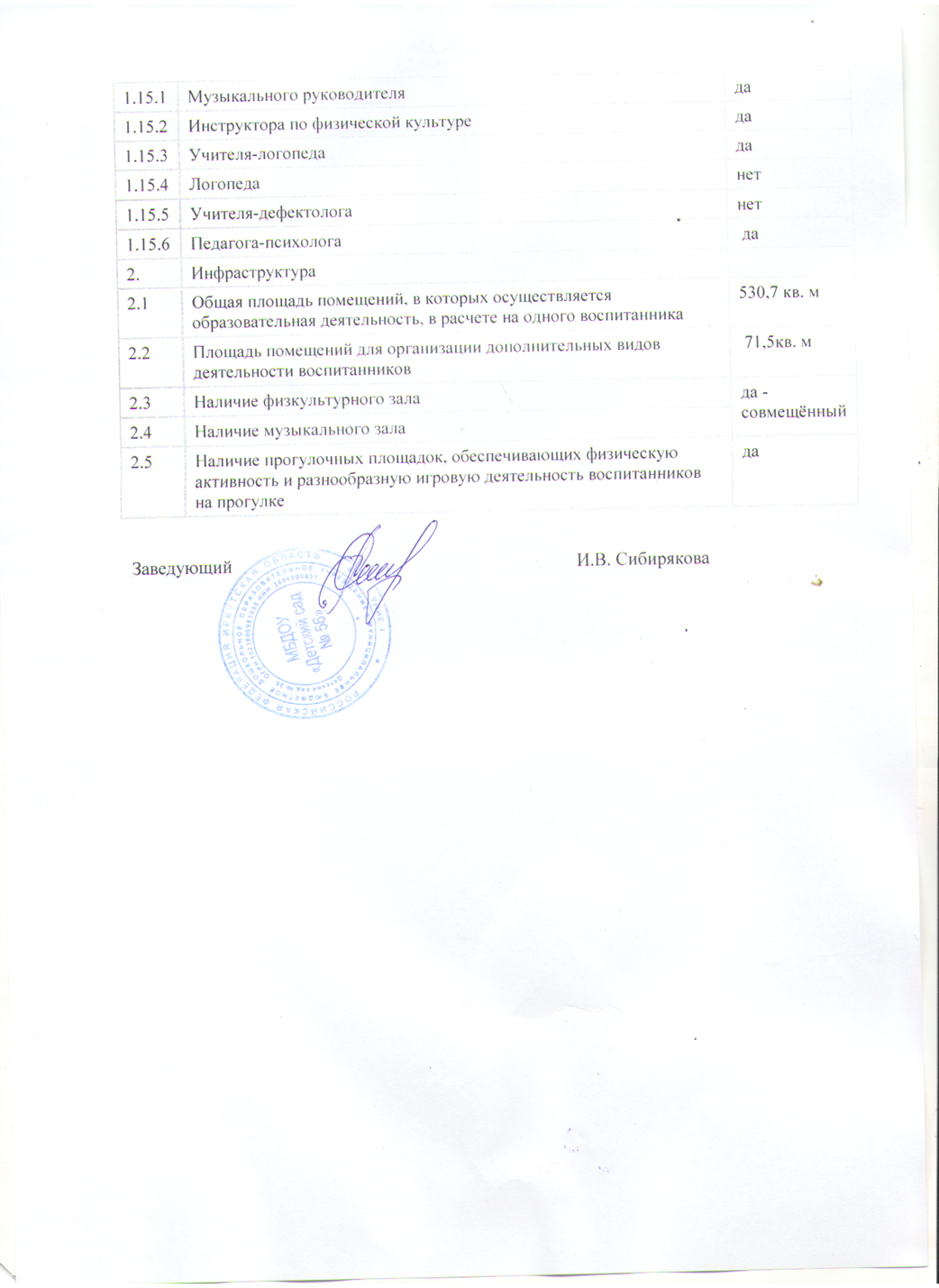 Всего педагогических работниковПо уровню образованияПо уровню образованияПо уровню образованияПо уровню образованияПо уровню образованияПо уровню образованияВсего педагогических работниковВысшееВысшееОбучаются в ВУЗОбучаются в ВУЗСреднее профессиональноеСреднее профессиональноеВсего педагогических работниковКол-во%Кол-во%Кол-во%2015-2016уч. годНачало года- 13(двасовместителя)430,7532310692015-2016уч. годКонец года- 16(четыре совместителя)74101059      ГодВсего педагогическихработниковПо педагогическому стажуПо педагогическому стажуПо педагогическому стажуПо педагогическому стажуПо педагогическому стажуПо педагогическому стажуПо педагогическому стажуПо педагогическому стажуПо педагогическому стажу      ГодВсего педагогическихработников3-10 лет3-10 лет10-20 лет10-20 лет20-25 лет20-25 летСвыше 25 летСвыше 25 лет      ГодВсего педагогическихработниковКол-во%Кол-во%Кол-во%Кол-во%2015-2016Начало года -15(двасовместителя)430,767,9318230,752015-2016Конец года-17(четыре совместителя)741318423.5318ГодВсего педагогическихработниковПо уровню квалификацииПо уровню квалификацииПо уровню квалификацииПо уровню квалификацииПо уровню квалификацииПо уровню квалификацииПо уровню квалификацииПо уровню квалификацииГодВсего педагогическихработниковНе имеют категориюНе имеют категориюСЗДСЗДПервая категорияПервая категорияВысшая категорияВысшая категорияГодВсего педагогическихработниковКол-во%Кол-во%Кол-во%Кол-во%   2015-2016Начало года -13(два совместителя)538,5%00%969%17,7   2015-2016Конец года-17(четыре совместителя)424%52974116Год По уровню образованияПо уровню образованияПо уровню образованияПо педагогическому стажуПо педагогическому стажуПо педагогическому стажуПо педагогическому стажуПо уровню квалификацииПо уровню квалификацииПо уровню квалификацииПо уровню квалификацииГод ВысшееОбучаются в ВУЗСреднее профессиональное3-10 лет10-20 лет20-25 летСвыше 25 летНе имеют категориюСЗДПервая категорияВысшая категория2014-201521,535,828,542,87,314,235,735,714,250-2015-201631,2518,755043,7518,7518,7518,75252543,756,25Число педагогов,прошедшие курсы повышенияТема курсовой подготовкиОбъёмМестопроведения курсов4 «Формирование ведущей игровой деятельности у дошкольника в условиях реализации ФГОС дошкольного образования»72ФГБОУ ВПО «Иркутский государственный университет» Факультет дополнительного образования педагогического института4 «Организация образовательного процесса в группах компенсирующей направленности для детей с нарушениями речи в условиях реализации ФГОС дошкольного образования»72Учреждение дополнительного профессионального образования «Центр дополнительного профессионального образования «Событие»1«Современные подходы к организации образовательного процесса в ДОУ в условиях реализации ФГОС дошкольного образования»72ФГБОУ ВПО «Иркутский государственный университет» Факультет дополнительного образования педагогического института1«Актуальные вопросы логопедического сопровождения детей дошкольного и школьного возраста в условиях реализации ФГОС обучающихся с ОВЗ»72Учреждение дополнительного профессионального образования «Центр дополнительного профессионального образования «Событие»1Переподготовка «Менеджмент в образовании»520 ИРО Иркутской области1Переподготовка «Основы педагогической деятельности в ДОУ»250 ИРО Иркутской области1Переподготовка «Дошкольное образование»250ГАУ ДПО «Институт развития образования Иркутской области»МероприятиеФорма представленияТемаФ.И.О. педагоговГМО учителей-логопедовЗанятие по формированию лексико-грамматических категорий в старшей группе компенсирующей направленности «Зимующие птицы нашего города»Глушак Н.А.ГМО музыкальных руководителейПодвижные игры в музыкальном развитии ребенка младшего и среднего возрастаКустова Н.Ю.Августовская конференция педагогических работниковПрезентация, доклад «Театрализованная игра как средство развития коммуникативных способностей детей дошкольного возраста»Сергеева Е.И. НПК по краеведениюПрезентация, доклад«Воспитатель-это не профессия, а призвание!»Бухарина Т.В.Пекина О.В.XI городской форум «Образование Зимы – 2016»Презентация, доклад«Игра, как средство организации образовательной деятельности в условиях реализации федерального государственного образовательного стандарта дошкольного образования»Кустова Н.Ю.Межмуниципальный Фестиваль «Сегодня мы строим завтра» в рамках работы экспериментальной площадки ФГАУ «ФИРО» по теме: «Разработка и апробация региональной модели научно-методического, организационно-педагогического сопровождения муниципальных систем профессионального самоопределения детей и молодежи».Презентация, доклад«Формирование представлений о мире профессий в условиях игровой деятельности дошкольников»Анищенко О.В. Межмуниципальный Фестиваль «Сегодня мы строим завтра» в рамках работы экспериментальной площадки ФГАУ «ФИРО» по теме: «Разработка и апробация региональной модели научно-методического, организационно-педагогического сопровождения муниципальных систем профессионального самоопределения детей и молодежи».Презентация, доклад«Игровая деятельность как эффективный метод работы с детьми по профессиональному самоопределению»Сергеева Е.И.годКурсовая подготовкаУчастие в методических мероприятиях, конкурсах различного уровня2014-201550%64,2%2015-201682 %92%Полные семьиМногодетные семьиНеполныеОпекунские11326232Всего пропущенных днейИз них по болезниКоличество дней,пропущенных одним ребёнкомпо болезни1175710817 днейN п/пПоказателиЕдиница измерения1.Образовательная деятельность1931.1Общая численность воспитанников, осваивающих образовательную программу дошкольного образования, в том числе:1931.1.1В режиме полного дня (8 - 12 часов)1571.1.2В режиме кратковременного пребывания (2 - 5 часов)361.1.3В семейной дошкольной группе01.1.4В форме семейного образования с психолого-педагогическим сопровождением на базе дошкольной образовательной организации01.2Общая численность воспитанников в возрасте до 3 лет01.3Общая численность воспитанников в возрасте от 3 до 8 лет1781.4Численность/удельный вес численности воспитанников в общей численности воспитанников, получающих услуги присмотра и ухода:0/0%1.4.1В режиме полного дня (8 - 12 часов)157/82%1.4.2В режиме продленного дня (12 - 14 часов)0/0%1.4.3В режиме круглосуточного пребывания0/0%1.5Численность/удельный вес численности воспитанников с ограниченными возможностями здоровья в общей численности воспитанников, получающих услуги:36/19%1.5.1По коррекции недостатков в физическом и (или) психическом развитии0%1.5.2По освоению образовательной программы дошкольного образования36/ 19 %1.5.3По присмотру и уходу0/0%1.6Средний показатель пропущенных дней при посещении дошкольной образовательной организации по болезни на одного воспитанника          4 дня1.7Общая численность педагогических работников, в том числе:171.7.1Численность/удельный вес численности педагогических работников, имеющих высшее образование7/41%1.7.2Численность/удельный вес численности педагогических работников, имеющих высшее образование педагогической направленности (профиля)7/41%1.7.3Численность/удельный вес численности педагогических работников, имеющих среднее профессиональное образование10/59%1.7.4Численность/удельный вес численности педагогических работников, имеющих среднее профессиональное образование педагогической направленности (профиля)9/53%1.8Численность/удельный вес численности педагогических работников, которым по результатам аттестации присвоена квалификационная категория, в общей численности педагогических работников, в том числе:9/65%1.8.1Высшая1/6%1.8.2Первая6/35%1.9Численность/удельный вес численности педагогических работников в общей численности педагогических работников, педагогический стаж работы которых составляет:14/100%1.9.1До 5 лет4/23%1.9.2Свыше 30 лет2/12%1.10Численность/удельный вес численности педагогических работников в общей численности педагогических работников в возрасте до 30 лет2/12%1.11Численность/удельный вес численности педагогических работников в общей численности педагогических работников в возрасте от 55 лет2/12%1.12Численность/удельный вес численности педагогических и административно-хозяйственных работников, прошедших за последние 5 лет повышение квалификации/профессиональную переподготовку по профилю педагогической деятельности или иной осуществляемой в образовательной организации деятельности, в общей численности педагогических работников17/100%1.13Численность/удельный вес численности педагогических и административно-хозяйственных работников, прошедших повышение квалификации по применению в образовательном процессе федеральных государственных образовательных стандартов в общей численности педагогических и административно-хозяйственных работников14/83%1.14Соотношение "педагогический работник/воспитанник" в дошкольной образовательной организации17/1931.15Наличие в образовательной организации следующих педагогических работников: